						Armando’s Restaurant					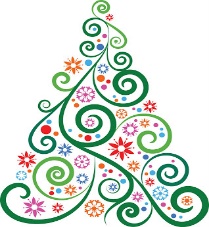 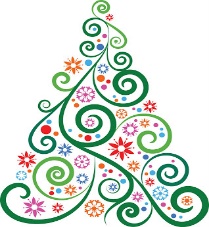 Christmas Fayre Booking Menu Choice FormBooking name:										Date of booking:Guest nameStarterMain courseIf steak – sauce/preference of cookingDessertDietary requirements